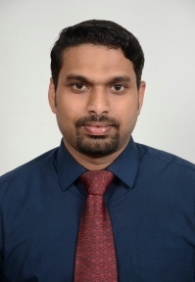 ABDULABDUL.251566@2freemail.com 	 CAREER HISTORYMarch 2011 to April 2014 DELIGHT International Movers AS SUPERVISOR DELIGHT INTERNATIONAL MOVERS is a leading relocation and all types of Logistic Solution Company In UAE.The Company also provides AC and Non AC Storage facilities for the customers. A large numberOf professional packers and carpenters are the main benefits of the company.Key CompetenciesConduct staff meetings to relay general information or to address specific topics such  as safety.Estimate material, time and staff requirements for a given project, based on work orders and job specifications.Collaborate with workers and managers to solve work-related problems.Examine freight to determine loading sequences.Work handle on with labors and show more effort for the labors to followCoordinate with enquiries from customers, provide feedback and arrange properaction correctly and timelyFollow up and resolve client issues.Arrange the cargo items in Stock Keeping Unit.Record the incoming and outgoing cargo items regularly.Coordinate and Supervise the duty of the laborsFebruary 2010 to January 2011 ABUDHABI IN-FLIGHT Catering Company AS STORE ASSISTANTABUDHABI IN-FLIGHT Catering Company is a Multinational Airline Catering Company in Abudhabi AirportUnder ADAC (Abudhabi Airport Company) which caters most of the Leading Airlines for Abudhabi Airport.Key CompetenciesReceives all types of catering equipments and food stuffs from warehouse.Arrange the items in order to space availability.Enter the stock updates as per the consumption.Deliver the catering items for Airlines time to time.Managing all the equipments which ready to deliveryMonthly inventory presentation.January 2007 to December 2009 SHELL AIR Freight Express Pvt.Ltd AS CARGO SUPERVISOR SHELL AIR Freight Express Pvt.Ltd is a leading Freight Forwarding Company in Calicut Airport, Kerala.The Company exports around 7 to 10 shipments per day and it is the number one exporters in Calicut Airport.Key CompetenciesAirway bill preparation and calculation.Airline space booking.Prepare shipping bill, packing list, invoice & cargo sales report.Customs clearance.EDUCATIONAL BACKROUNDCollege Level 	:  Bachelor of Arts in Economics(University of Calicut,2006)Professional	:  IAIA/FIATA Cargo Introductory (Speed Wings Academy for                               	 						  Aviation Services, Calicut 2006)Computer	:  Office Automation (MS Excel, MS Word & Power Point 2007)STRENGTHSSelf- Confident.Fast learner.Hard working.PERSONAL DETAILSDate of Birth		:	17/07/1985.Nationality		: 	 IndianCivil Status		: 	 Married.Religion& Cast	:	 Islam, Mappila.Language known	: 	 English, Hindi, Malayalam.I hereby declare that the above mentioned details are true to the best of my knowledge and belief.